Департман за руски језик и књижевносторганизује јавни час поводом Дана словенске писмености, посвећен руској ауторској песмиИспунимо музиком срца28.05.2019. у 19 сати у свечаној сали 434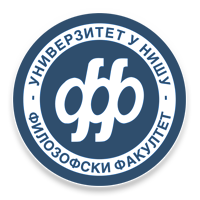 Програм:I«Милая моя, солнышко лесное»(Юрий Визбор)Анђелка ОровићII«Людей неинтересных в мире нет»(Евгений Евтушенко)Ивана ЈовановићIII«Песня о друге»(Владимир Высоцкий)Јасна СтојановићIV«Давайте говорить друг другу комплименты»(Булат Окуджава)Магдалена НиколићV«Песенка об открытой двери»(Булат Окуджава)Емилија ДимитријевићVI«Песенка о моей жизни»(Булат Окуджава)Алекса ЂурђевићVII«Вечерний звон»(Денис Давыдов)Даница РадовановићVIII«Молитва»(Булат Окуджава)Анђелка ОровићДаница РадовановићГитариста: Милош Петровић		Водитељи:											Магдалена Николић Ивана Јовановић